ثانوية سيدي احمد بناصر                      فرض محروس رقم2                          مادة : العلوم الفيزيائية      زاكورة                                                الدورة2                                    المستوى : ج.م.ع.02   الأستاذ : حمو مونا                              مدة الإنجاز: ساعتان                           السنة الدراسية : 09_08يؤخذ بعين الاعتبار تنظيم الورقة و طريقة تقديم الأجوبةتمرين :01(7ن)I-  للحصول على محلول مائي  S1 ، نذيب 5g  من كلورور الصوديوم الصلب NaCl(s) في حجم 500mL V1= من الماء المقطر.0- ما اسم المحلول المحصل عليه ؟                                                                                              (1)1- حدد الجسم المذاب والجسم المذيب .                                                                                          (1)2- أحسب التركيز المولي C1 للمحلول S1 .                                                                                  (1)II- نأخذ من المحلول S1 حجما V2=50mL ونضيف إليه حجما Ve من الماء المقطر فنحصل على محلول S2 تركيزه C2 و حجمه V3=500mL .3- ما أسم هذه العملية ؟ علل جوابك.                                                                                             (1)4- أوجد حجم الماء المقطر Ve المضاف.                                                                                       (1)5- أذكر المعدات التجريبية اللازمة للقيام بهذه العملية بكل دقة واشرح الطريقة المتبعة للحصول على  المحلول S2   (1,5)6- أحسب التركيز المولي C2 للمحلول S2 .                                                                                 (1,5)معطيات    M(Na)=23g/mol      	M(Cl)=35,5g/molتمرين: 02 (7ن)يتكون تركيب مقسم للتوتر من موصلين أوميين مقاومتهما R1=100Ω و R2=160Ω  مرتبطين بمولد للتوتر المتناوب الجيبي(ش 1) نعاين بواسطة راسم التدبدب التوتر UAM و التوتر UBM فنحصل على الرسم التدبدبي التالي (ش 2)0- ماذا يمثل التوتر UAM؟ أحسب دوره وقيمته القصوى.                                                                   (2)1- عين القيمة الفعالة للتوتر UBM.                                                                                            (1)2- أوجد قيمة المقاومة المكافئة Req للموصليين R1 و R2، ثم أحسب القيمة القصوى للتيار الكهربائي.                (2)3- أوجد تعبير نسبة التوترين الأقصيين ل UAM و UBM بدلالة R1 و R2، ثم تأكد تجريبيا من صحة العلاقة.         (2)تمرين:03 (5ن)نعتبر الدارة الكهربائية المكونة من مولد قوته الكهرمحركة E=6V ومقاومته الداخلية r=2Ω ومحرك كهربائي قوته الكهرمحركة المضادة E’ ومقاومته الداخلية r’=1,5Ω0- أعط تعبير التوتر UPNبين مربطي المولد.            (1)2- أعط تعبير التوتر UABبين مربطي المحرك.          (1)3- أعط تعبير شدة التيار المار في الدارة.                 (1)4- اوجد قيمة القوة الكهرمحركة المضادة  E’ للمحرك. (1)5- اوجد نقطة اشتغال هذه الدارة الكهربائية.              (1)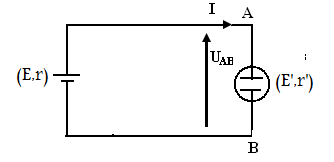 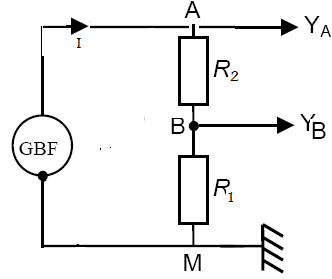 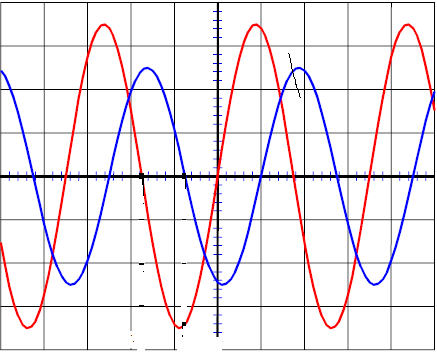 والله ولي التوفيقيؤخذ بعين الاعتبار تنظيم الورقة و طريقة تقديم الأجوبةتمرين :01(7ن)I-  للحصول على محلول مائي  S1 ، نذيب 5g  من كلورور الصوديوم الصلب NaCl(s) في حجم 500mL V1= من الماء المقطر.0- ما اسم المحلول المحصل عليه ؟                                                                                              (1)1- حدد الجسم المذاب والجسم المذيب .                                                                                          (1)2- أحسب التركيز المولي C1 للمحلول S1 .                                                                                  (1)II- نأخذ من المحلول S1 حجما V2=50mL ونضيف إليه حجما Ve من الماء المقطر فنحصل على محلول S2 تركيزه C2 و حجمه V3=500mL .3- ما أسم هذه العملية ؟ علل جوابك.                                                                                             (1)4- أوجد حجم الماء المقطر Ve المضاف.                                                                                       (1)5- أذكر المعدات التجريبية اللازمة للقيام بهذه العملية بكل دقة واشرح الطريقة المتبعة للحصول على  المحلول S2   (1,5)6- أحسب التركيز المولي C2 للمحلول S2 .                                                                                 (1,5)معطيات    M(Na)=23g/mol      	M(Cl)=35,5g/molتمرين: 02 (7ن)يتكون تركيب مقسم للتوتر من موصلين أوميين مقاومتهما R1=100Ω و R2=160Ω  مرتبطين بمولد للتوتر المتناوب الجيبي(ش 1) نعاين بواسطة راسم التدبدب التوتر UAM و التوتر UBM فنحصل على الرسم التدبدبي التالي (ش 2)0- ماذا يمثل التوتر UAM؟ أحسب دوره وقيمته القصوى.                                                                   (2)1- عين القيمة الفعالة للتوتر UBM.                                                                                            (1)2- أوجد قيمة المقاومة المكافئة Req للموصليين R1 و R2، ثم أحسب القيمة القصوى للتيار الكهربائي.                (2)3- أوجد تعبير نسبة التوترين الأقصيين ل UAM و UBM بدلالة R1 و R2، ثم تأكد تجريبيا من صحة العلاقة.         (2)تمرين:03 (5ن)نعتبر الدارة الكهربائية المكونة من مولد قوته الكهرمحركة E=6V ومقاومته الداخلية r=2Ω ومحرك كهربائي قوته الكهرمحركة المضادة E’ ومقاومته الداخلية r’=1,5Ω0- أعط تعبير التوتر UPNبين مربطي المولد.            (1)2- أعط تعبير التوتر UABبين مربطي المحرك.          (1)3- أعط تعبير شدة التيار المار في الدارة.                 (1)4- اوجد قيمة القوة الكهرمحركة المضادة  E’ للمحرك. (1)5- اوجد نقطة اشتغال هذه الدارة الكهربائية.              (1)والله ولي التوفيق